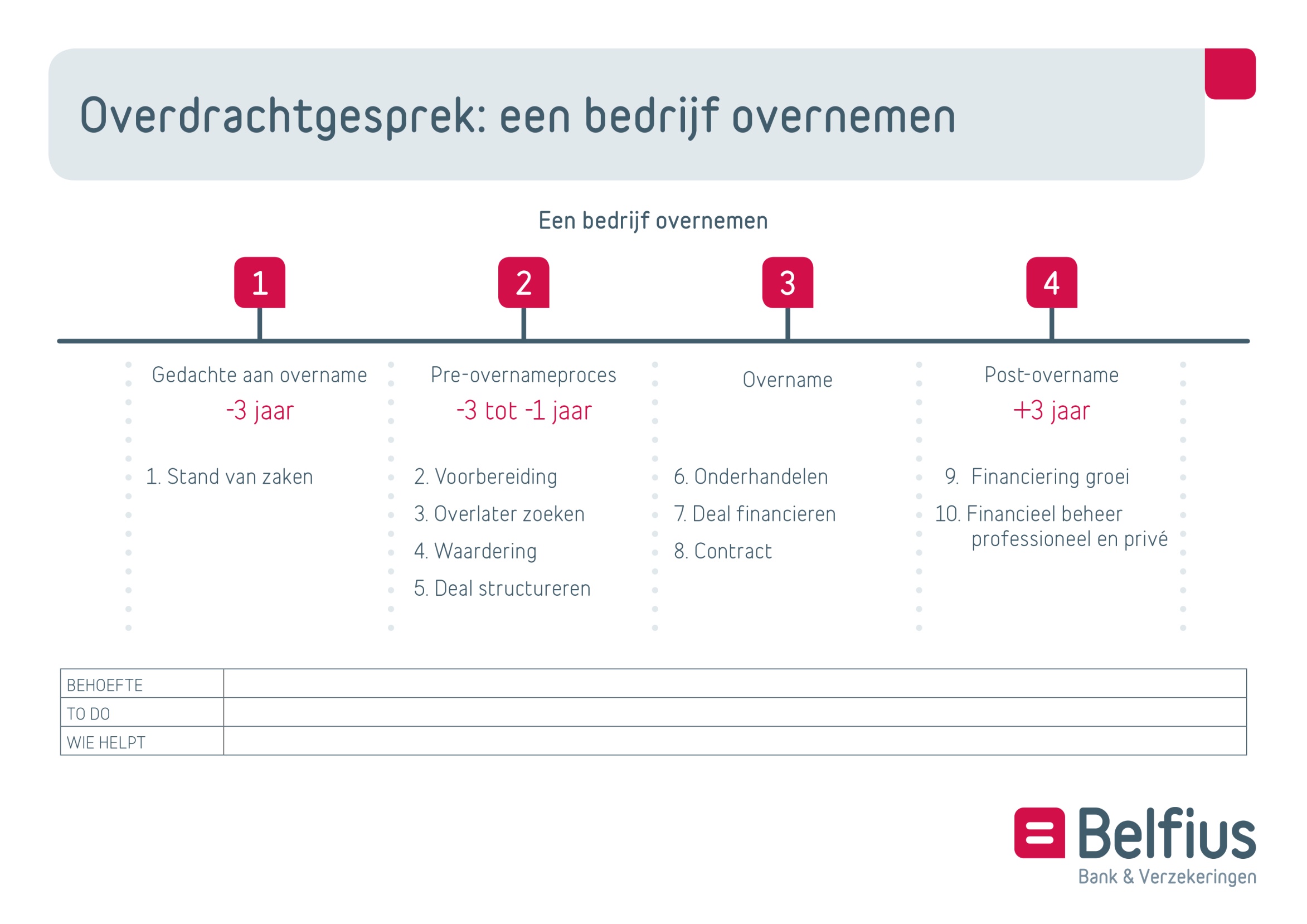 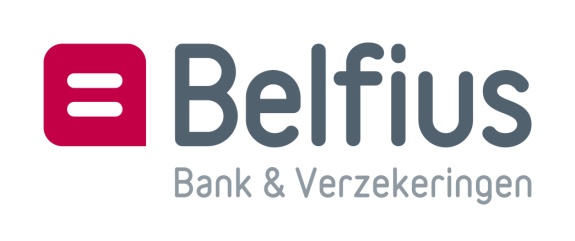 DRACHTGESPREK – EEN BEDRIJF OVERNEMENVERDRACHTGESPREK – EEN BEDRIJFOVERNAMEPLAN – OVERNEMERGEDACHT AANGEDACHT AANGEDACHT AANGEDACHT AANStand van zakenWat is uw motivatie?Behoefte: To do: Wie helpt: Wat zijn uw doelstellingen: privé en professioneel?Behoefte: To do: Wie helpt:Hebt u inzicht in het koopproces?Behoefte: To do: Wie helpt:PRE-OVERNAMEPROCESPRE-OVERNAMEPROCESPRE-OVERNAMEPROCESPRE-OVERNAMEPROCESVoorbereidingVennootschap of handelsfonds overnemen?Behoefte: To do: Wie helpt:Welke rol spelen uw adviseurs?Behoefte: To do: Wie helpt:Hoe maakt u uw overnameplan op?Behoefte: To do: Wie helpt:Overlater zoekenWelk soort bedrijf zoekt u?Behoefte: To do: Wie helpt:Hoe zoekt u het gewenste bedrijf?Behoefte: To do: Wie helpt:Hoe benadert u uw gewenste bedrijf?Behoefte: To do: Wie helpt:WaarderingHoe onderzoekt u uw gewenste bedrijf?Behoefte: To do: Wie helpt:Hoe gaat u het gewenste bedrijf waarderen?Behoefte: To do: Wie helpt:Welke prijs wilt u betalen?Behoefte: To do: Wie helpt:Deal structurerenWie doet de deal?Nieuwe holding/vennootschap?Behoefte: To do: Wie helpt:Neemt u de onroerende goederen van het gewenste bedrijf ook over?Behoefte: To do: Wie helpt:Is uw deal juridisch/fiscaal correct?Behoefte: To do: Wie helpt:OVERNAMEOVERNAMEOVERNAMEOVERNAMEOnderhandelenWanneer onderhandelen?Behoefte: To do: Wie helpt:Ga je zelf onderhandelen?Behoefte: To do: Wie helpt:Verwacht u dat de overlater gedurende een bepaalde periode in het bedrijf blijft werken?Behoefte: To do: Wie helpt:Deal financierenWelk bedrag moet u financieren?Behoefte: To do: Wie helpt:Wat is de beste kredietstructuur qua looptijd, qua vorm?Behoefte: To do: Wie helpt:Is er voldoende vrije cash flow?Zijn er voldoende waarborgen?Behoefte: To do: Wie helpt:ContractWie zal het overnamecontract opstellen?Behoefte: To do: Wie helpt:Welke garanties moet de overlater verstrekken?Behoefte: To do: Wie helpt:Wat moet er in de contracten staan?Behoefte: To do: Wie helpt:POST-OVERNAMEPOST-OVERNAMEPOST-OVERNAMEPOST-OVERNAMEFinanciering groeiHoe communiceert u na de overname?Behoefte: To do: Wie helpt:Wat is uw groeiplan?Behoefte: To do: Wie helpt:Hoe gaat u uw groei financieren?Behoefte: To do: Wie helpt:Financieel beheer professioneel en privéWelke bankdiensten hebt u nodig voor uw exploitatie?Behoefte: To do: Wie helpt:Wilt u een privé-professionele relatie met uw bankier?Behoefte: To do: Wie helpt:Welke bankdiensten wilt u genieten voor uw privéinkomen en -vermogen?Behoefte: To do: Wie helpt: